(Education Minnesota – Clearbrook-Gonvick Local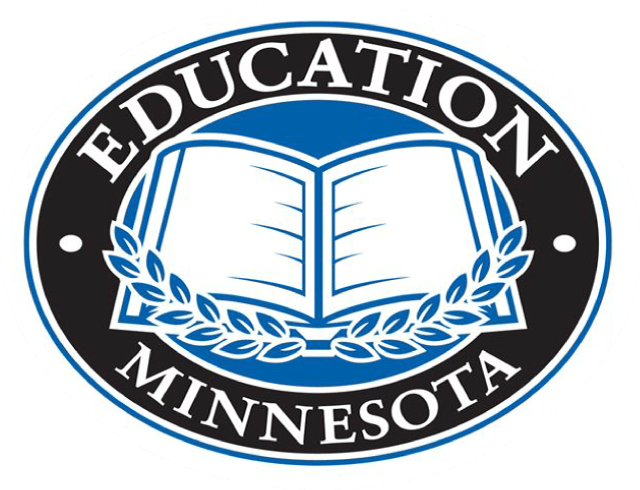 Scholarship Application FormDeadline: May 3, 2024This scholarship is designed for students intending to go into education as a professional field at any level and within any subject area or CG graduates                                              currently seeking their degree in education. The scholarship is for $ 500.Full Name: Current GPA:College/University:Major/Minor:Future Plans: ________________________________________________________________________________________________________________________________________________________________________________________________________________________________________________________________________________________________________________________________________________________________________________________________________________________________________________________Future Plans: ________________________________________________________________________________________________________________________________________________________________________________________________________________________________________________________________________________________________________________________________________________________________________________________________________________________________________________________Work/Volunteer Experiences: ________________________________________________________________________________________________________________________________________________________________________________________________________________________________________________________________________________________________________________________________________________________________ ________________________________________________________________________________________________________________________________________________________________________________ ________________________________________________________________________________________ Work/Volunteer Experiences: ________________________________________________________________________________________________________________________________________________________________________________________________________________________________________________________________________________________________________________________________________________________________ ________________________________________________________________________________________________________________________________________________________________________________ ________________________________________________________________________________________ Respond to the following prompt with a typed essay formatted in MLA style. Attach pages as needed.“Describe the role your education has played in your decision to become an educator.” Respond to the following prompt with a typed essay formatted in MLA style. Attach pages as needed.“Describe the role your education has played in your decision to become an educator.” 